 		                Ice Blast Tournament, St. Louis Mo., February 17- 19, 2018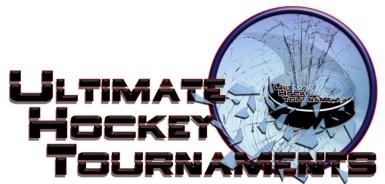       PW B		     Tournament FormatFour teams, with each team playing three preliminary round games.  At the conclusion of preliminary round,                          1st plays 2nd for Championship. 3rd plays 4th for the consolation.Standings		Game Results	TeamPoints Gm1Points Gm2Points Gm3Total PointsTiebreakersIce Dogs Hockey2226Kirkwood Stars2002St. Louis Rockets0224STL Cyclones0000Sat  12:15  12:15PmPmAll American RinkAll American RinkAll American RinkCyclonesCyclonesCyclones00vs.vs.StarsStars  5  5Sat    2:35    2:35PmPmAffton RinkAffton RinkAffton RinkAffton RinkRocketsRockets22vs.vs.Ice DogsIce DogsIce Dogs3Sun  10:40  10:40AmAmAll American RinkAll American RinkAll American RinkAll American RinkIce DogsIce Dogs33vs.vs.CyclonesCyclonesCyclones1Sun  11:50  11:50AmAmAll American RinkAll American RinkAll American RinkAll American RinkStarsStars11vs.vs.RocketsRocketsRockets3Sun   7:20   7:20PmPmAffton RinkAffton RinkAffton RinkAffton RinkIce DogsIce Dogs       5       5vs.vs.StarsStarsStars2Sun   8:30   8:30PmPmAffton RinkAffton RinkAffton RinkAffton RinkRocketsRockets       2       2vs.vs.CyclonesCyclonesCyclones0HOMEHOMEAWAYAWAYAWAYAWAYMondayMonday 11:00 11:00AmAmAffton Rink 3rd   3rd   3rd  KirkwoodKirkwood4th 4th    Cyclones                                Consolation   Cyclones                                Consolation   Cyclones                                Consolation   Cyclones                                ConsolationMondayMonday 12:15 12:15PmPmAffton Rink  1st  1st  1st            Ice Dogs            Ice Dogs4-14-12nd2nd   Rockets                             Championship   Rockets                             Championship   Rockets                             Championship   Rockets                             Championship